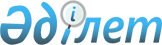 О внесении изменений в приказ Министра водных ресурсов и ирригации Республики Казахстан от 6 октября 2023 года № 4-Ө "Об утверждении Положения о Комитете водного хозяйства Министерства водных ресурсов и ирригации Республики Казахстан"Приказ Министра водных ресурсов и ирригации Республики Казахстан от 7 февраля 2024 года № 26-НҚ
      ПРИКАЗЫВАЮ:
      1. В приказ Министра водных ресурсов и ирригации Республики Казахстан от 6 октября 2023 года №4-Ө "Об утверждении положения о Комитете водного хозяйства Министерства водных ресурсов и ирригации Республики Казахстан внести следующие изменения:
      в Положении о Комитете водного хозяйства Министерства водных ресурсов и иригации Республики Казахстан, утвержденном указанным приказом:
      перечень организаций, находящихся в ведении Комитета водного хозяйства Министерства водных ресурсов и ирригации Республики Казахстан изложить в следующей редакции:
      "Перечень организаций, находящихся в ведении Комитета водного хозяйства Министерства водных ресурсов и ирригации Республики Казахстан
      Республиканское государственное предприятие на праве хозяйственного ведения "Казводхоз" Комитета водного хозяйства Министерства водных ресурсов и ирригации Республики Казахстан.".
      2. Комитету водного хозяйства Министерства водных ресурсов и ирригации Республики Казахстан в установленном законодательством порядке обеспечить:
      1) направление копии настоящего приказа в республиканское государственное предприятие на праве хозяйственного ведения "Институт законодательства и правовой информации Республики Казахстан" для официального опубликования и включения в Эталонный контрольный банк нормативных правовых актов Республики Казахстан;
      2) размещение настоящего приказа на интернет-ресурсе Министерства водных ресурсов и ирригации Республики Казахстан;
      3) принятие иных мер, вытекающих из настоящего приказа.
      3. Контроль за исполнением настоящего приказа возложить на курирующего вице-министра водных ресурсов и ирригации Республики Казахстан.
      4. Настоящий приказ вступает в силу со дня подписания.
					© 2012. РГП на ПХВ «Институт законодательства и правовой информации Республики Казахстан» Министерства юстиции Республики Казахстан
				
      Министр водных ресурсов и ирригации  Республики Казахстан 

Н. Нуржигитов
